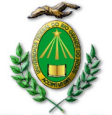 UNIVERSIDADE FEDERAL DO RIO GRANDE DO NORTECENTRO DE CIÊNCIAS HUMANAS, LETRAS E ARTESSECRETARIA INTEGRADA DAS GRADUAÇÕES EM ARTES E DESIGN DADOS DO ESTÁGIOLOCAL DE ESTÁGIOSUPERVISOR DO ESTÁGIORESPONSÁVEL PELO SETOR DO ESTÁGIO (DIRETOR, CHEFE ETC.)
Vigência do EstágioDados do SeguroINFORMAÇÕES PARA CADASTRAMENTO DE ESTAGIÁRIOSDISCENTE:  DISCENTE:  MATRÍCULA:  CARGA HORÁRIA SEMANAL:ALTERNA TEORIA E PRÁTICA:  (  )SIM       (  ) NÃOALTERNA TEORIA E PRÁTICA:  (  )SIM       (  ) NÃOVALOR DA BOLSA*:
*(se houver)VALOR AUX. TRANSPORTE*:
*(se houver):VALOR AUX. TRANSPORTE*:
*(se houver):NOME:NOME:CPF/CNPJ:CEP:ENDEREÇO: ______________________________________________________________________________________________ENDEREÇO: ______________________________________________________________________________________________TEL. FIXO:TEL. CELULAR:SUPERVISOR:SUPERVISOR:CPF:_______________________________RG:_________________________  ÓRGÃO EXPEDIDOR/UF:__________________CARGO/FUNÇÃO:CARGO/FUNÇÃO:E-MAIL:E-MAIL:NOME:CPF:DATA DE INÍCIO DO ESTÁGIO:DATA DE FIM DO ESTÁGIO:Nome da SeguradoraCNPJ:Número da Apólice:Valor da indenização: